附件三︰同你傾（網上講座）每件作品、每個展覽、每件事、每段情、每個人⋯⋯都有十萬九千個方式去呈現、去介入、去感受。夥拍藝術家及策展人，深入遊樂場的核心，窺探藝術家、作品、城市、時代，以至自己內心鮮為人知的一面。詳情容後公布>> https://www.jcpopupartpark.hk/go-chat/＃名稱詳情1藝術家主場四位來自地球不同角落的參展藝術家，透過網絡突破時空界限，與香港觀眾互動，談藝術、談創作、談經歷、談心情。「疫」境中，風花雪月，一起走進無拘無束的「心靈遊樂場」。1月主場 >> 斯圖爾特‧森堡（英國）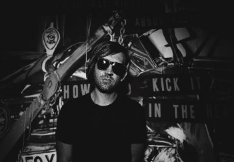 日期: 2021年1月31 日Facebook直播 @JCPopUpArtPark「英國青年藝術家」領軍人物之一，森堡代表作《喜泡泡》於2009年在英國泰特美術館展出，其後相繼「飄」到莫斯科、曼徹斯特、米蘭、澳洲、美國丹佛市及都柏林等地。森堡先後於香港、紐約、洛杉磯和米蘭等地，策劃合共15個個人作品展；曾參與聯乘彼得·多伊格、尚-米榭·巴斯奇亞、安迪華荷、理查德·普林斯、艾未未、查普曼兄弟等多位國際知名藝術家的聯展超過50個；並獲《時代雜誌》、《Modern Painters》、《意大利《Vogue》、《iD》、《金融時報》等傳媒訪問；於2013年3月20 日，聯合國首個「國際幸福日」獲頒授為「 開心英雄」（Happiness Hero）；同時亦擔任英國精神健康慈善組織「Mind」的精神健康大使。2月主場 >> 楊理崇（香港）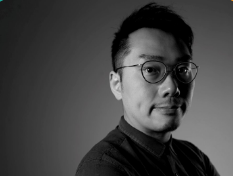 日期: 2021年2月27 日Facebook直播 @JCPopUpArtPark跨媒體創作人、建築師、設計系講師、現任A&B建築師事務所合夥人、STUDIO MEHH工作室主持人；獲英國倫敦中央聖馬丁學院文學碩士，及香港大學建築學院建築學碩士學位。楊氏廣泛涉獵平面、時裝、空間、建築及家具等不同設計界別；作品曾入圍多項比賽並獲獎；曾參與建築及公眾藝術展覽包括《深港城市＼建築雙城雙年展》及《威尼斯國際建築雙年展香港展覽》等。3月主場 >> ENESS創辦人兼創作總監寧錄‧韋斯（澳洲）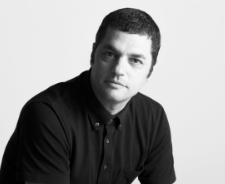 日期: 2021年3月27 日Facebook直播 @JCPopUpArtPark韋斯為雕塑家、科技創夢者、藝術家、設計師、ENESS（設計工作室）創辦人之一兼創作總監；其專注於多媒體創作及設計，探討虛擬與現實世界千絲萬縷的關係，致力打造出獨一無二的公共藝術／互動裝置品牌。韋斯對未來的城市充滿熱情及好奇，相信透過創作融合藝術與科技的作品，能夠將人與人連繫起來；並期望藉著人與作品的互動，帶動各種情緒體驗。作品的風格玩味性強，雖帶點叛逆，卻親民貼地，鼓勵大眾親身嘗試和感受。他亦善於將藝術作品於傳統展覽脈絡中帶入公眾空間，為不同背景及年齡的觀眾提供多面向的想像與發揮空間。4月主場 >> 珍‧利維（美國） 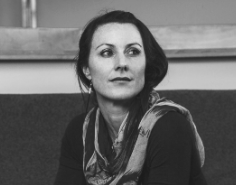 日期: 2021年4月11 日Facebook直播 @JCPopUpArtPark著名新媒體及互動雕塑家，以紐約為基地；過去20多年創作生涯裡，致力結合建築及高科技元素，創作大型公眾互動裝置，以促進社群互動交流。利維先後於美國、墨西哥、葡萄牙、英格蘭舉行個展；並參與美國丹佛藝術雙年展、南韓光州藝術雙年展、伊斯坦堡燈光藝術節、繽紛悉尼燈光音樂節（2014 及2018年） 、新加坡「照亮濱海灣」、捷克「Signal Fest」和美國「Burning Man」。她亦獲邀於全球各地製作公眾互動雕塑，包括於《Side Walk Harp》（美國）、《Magical Harp》（企業網路安全公司Palo Alto 總部）、《Promenade》（丹佛）、《Ascent》（科勒爾斯普林）；亦曾以燈光設計師身份合作設置永久性公共裝置作品。2體驗‧睇驗舞蹈家Rhyn Cheung帶大家走進「賽馬會『喜』動遊樂場」，以身體與藝術作品互動的體驗，交換我們的「睇」驗。Rhyn更會透過螢幕與大家進行正念伸展練習，一起放慢生活，用心建構屬於自己的遊樂場。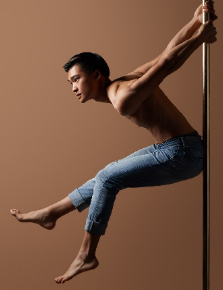 Rhyn Cheung，肢體藝術家，精通各類舞種，如鋼管舞和當代舞蹈；致力研究及表演雜技藝術，靈活運用舞蹈技巧、運動理論和三維空間來展現藝術意念。他先後參與多個國際性比賽，於法國鋼管舞大賽中獲第二名；參與編排各類國際及本地空中絲帶舞、表演和電影作品；亦於美國、以色列、韓國、日本和中國等地授課。他現正計劃更多舞者和藝人合作，實現雜技藝術的嶄新可能。3「疫」境藝行者「疫」境中，博物館、藝術館、戲院、展覽及表演場地不得不「閉關」。排山倒海的藝術項目不是「塞車」，就是臨時變陣改以其他形式進行。賽馬會「喜」動遊樂場就因疫情，而轉以網上進行。面對「今日唔知聽日事」的世界，一眾「以創意搵食」的文化藝術工作者，如何將不可能變成可能？座談將邀請不同藝術工作者分享如何在「疫」境中前行。　　4舊時咁玩香港最早期的戶外兒童遊樂場出現於上世紀20年代末，為上幾代的小朋友帶來無數美好的童年回憶。今天，網絡及虛擬遊戲日新月異，對於新一代來說，鞦韆、搖搖板等經典遊樂場設施，反而更顯得新奇刺激。座談將翻開遊樂場的不老傳奇。